2. ПЛАНИРУЕМЫЕ РЕЗУЛЬТАТЫЛичностными результатами освоения выпускниками основной школы программы «Технология», направление «Технология ведения дома», являются:Формирование познавательных интересов и активности при изучении направления «Технологии ведение дома»Развитие трудолюбия и ответственности за качество своей деятельностиОвладение установками, нормами и правилами организации трудаОсознание необходимости общественно-полезного трудаФормирование бережного отношения к природным и хозяйственным ресурсамОвладение навыками, установками, нормами и правилами НОТМетапредметными результатами освоения выпускниками основной школы программы «Технология», направление «Технология ведения дома», являются:Овладение необходимыми в повседневной жизни базовыми приемами ручного и механизированного труда с использованием распространенных инструментов и механизмов, способами управления отдельными видами распространенной в быту техникиУмение применять в практической деятельности знаний, полученных при изучении основных наукФормирование знаний алгоритмизации планирования процессов познавательно-трудовой деятельностиИспользование дополнительной информации при проектировании и создании объектов трудаСоблюдение норм и правил культуры труда в соответствии с технологической культуройСогласование и координация совместной познавательно-трудовой деятельности с другими участниками ОППредметными результатами освоения выпускниками основной школы программы «Технология», направление «Технология ведения дома» являются:В познавательной сфере:Рациональное использование учебной и дополнительной информации для проектирования и создания объектов трудаРаспознавание видов, назначения и материалов, инструментов и приспособлений, применяемых в технологических процессах при изучении разделов «Кулинария», «Создание изделий из текстильных материалов», «Художественные ремесла»Владение способами НОТ, формами деятельности, соответствующими культуре трудаВ трудовой сфере:Планирование технологического процессаПодбор материалов, инструментов и оборудования с учетом характера объекта труда и технологической последовательностиСоблюдение норм и правил безопасности, правил санитарии и гигиеныКонтроль промежуточного и конечного результата труда для выявления допущенных ошибок в процессе труда при изучении учебных разделовВ мотивационной сфере:Оценивание своей способности и готовности к трудуОсознание ответственности за качество результатов трудаНаличие экологической культуры при обосновании выбора объектов труда и выполнении работСтремление к экономичности и бережливости в расходовании времени, материалов при выполнении кулинарных и раскройных работВ эстетической сфере:Основы дизайнерского проектирования изделияМоделирование художественного оформления объекта труда при изучении раздела «Конструирование и моделирование фартука»Эстетическое и рациональное оснащение рабочего места с учетом требований эргономики и НОТВ коммуникативной сфере:Формирование рабочей группы для выполнения проектаПубличная презентация и защита проекта, изделия, продукта трудаРазработка вариантов рекламных образцовВ психофизической сфереРазвитие моторики и координации рук при работе с ручными инструментами и при выполнении операций с помощью машин и механизмовДостижение необходимой точности движений при выполнении различных технологических операцийСоблюдение требуемой величины усилий прикладываемых к инструментам с учетом технологических требованийСочетание образного и логического мышления в процессе проектной деятельностиВ результате обучения учащиеся овладеют:трудовыми и технологическими знаниями и умениями для создания продуктов труда;умениями ориентироваться в мире профессий, составлять жизненные и профессиональные планы;навыками применения распространённых ручных инструментов и приспособлений, бытовых электрических приборов; планирования культуры труда, уважительного отношения к труду и результатам труда.На уроках технологии у обучающихся реализуются следующие УУД:3. Содержание учебного предмета4.Тематическое планирование4.Тематическое планирование с учётом рабочей программы воспитания5.Календарное планирование технология  6 класс (70 часов)Учебная литератураУчебно-методическое и материально-техническое обеспечение образовательного процесса:Учебник:Н.В.Синица, В.Д.Симоненко, «Технология. Технология ведения дома» 6класс, М: «Вентана-Граф», 2014г.Рабочая тетрадь:Н.В.Синица,  Рабочая тетрадь, «Технология. Технология ведения дома» 6 класс, М: «Вентана-Граф», 2015Методическое пособие для учителя:А.Т.Тищенко,  Н.В.Синица «Технология» Программа. 5-8 классы, М: «Вентана-Граф», 2015г.Н.В.Синица «Технология. Технология ведения дома» 6 класс: методическое пособие. М: «Вентана-Граф», 2014г.Сборники контрольных и тестовых работ:С.Е.Меркуцкая  «УМК технология. Тесты по технологии 5-7 классы», М: «Экзамен», 2009гМуниципальное бюджетное общеобразовательное учреждение«Средняя общеобразовательная школа №1 п. Смидович»                                    Рабочая программа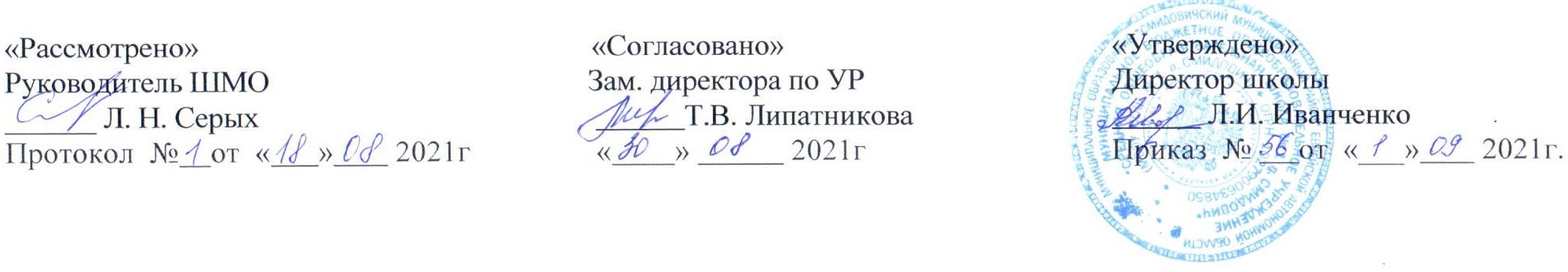 по технологиидля 6 класса(уровень базовый)Учитель:  Глухова Наталья АнатольевнаКвалификационная категория: перваяна 2021-2022учебный год ОГЛАВЛЕНИЕ1. Нормативные документы2. Планируемые результаты3. Содержание учебного предмета4. Тематическое планирование с учетом рабочей программы воспитания5. Календарно-тематическое планированиеНормативные документыРабочая программа  составлена на основе нормативно-правовых документах:1. Федеральный закон от 29.12.2013 № 273-ФЗ «Об образовании в Российской Федерации». 2. Приказ от Минпросвещения России от 28.08.2020 № 442 «Об утверждении Порядка организации и осуществления образовательной деятельности по основным общеобразовательным программам – образовательным программам начального общего, основного общего и средне общего образования».3. Приказ Минобрнауки России от 17.12.2010 № 1897 «Об утверждении федерального государственного образовательного стандарта основного общего образования»4.  Постановление Главного государственного санитарного врача РФ от 28.09.2020 № 28 «Об утверждении санитарных правил СП 2.4.3648-20 «Санитарно-эпидемиологические требования к организации воспитания и обучения, отдыха и оздоровления детей и молодежи».5.  Приказ Минпросвещения России от 20.05.2020  № 254 «Об утверждении федерального перечня учебников, допущенных к использованию при реализации имеющих государственную аккредитацию образовательных программ начального общего, основного общего, среднего общего образования организациями, осуществляющими образовательную деятельность».6. Примерная основная общеобразовательная программа основного общего образования, одобренная решением федерального учебно-методического объединения по общему образованию (протокол от 8 апреля 2015 г. №1/15)7. Авторской программой по предмету Технология: программа:5-8 классы / А.Т. Тищенко, Н.В. Синица. –М.: Вентана- Граф,2012 8.  Учебный план школы на 2021-2022 учебный год.Соответствует требованиям федерального государственного образовательного стандарт основного общего образования, учебному плану образовательного учреждения на 2021-2022 учебный год, учебному годовому графику на 2021-2022 учебный год.Регулятивные УУД:принятие учебной цели;выбор способов деятельности;планирование организации контроля труда;организация рабочего места;выполнение правил гигиеныучебного труда.Познавательные УУД:сравнение;анализ;систематизация;мыслительный эксперимент;практическая работа;усвоение информации с помощью компьютера;работа со справочной литературой;работа с дополнительной литературойКоммуникативные УУД:умение отвечать на вопросы, рассуждать, описывать явления, действия и т.п.умение выделять главное из прочитанного;слушать и слышать собеседника, учителя;задавать вопросы на понимание, обобщениеЛичностные УУД:самопознание;самооценка;личная ответственность;адекватное реагирование на трудностиОсновное содержание по темам Характеристика основных видов деятельностиКУЛИНАРИЯ (14 часов)      Физиология питания (2аса)       Основные теоретические сведения     Физиологические основы рационального питания. Роль микроэлементов в обмене веществ, их содержание в пищевых продуктов.  Практические работы       Поиск рецептов блюд, соответствующих принципам рационального питания.Блюда из рыбы и нерыбных продуктов моря (4 часа)Основные теоретические сведенияПонятие о пищевой ценности рыбы и нерыбных продуктов моря. Возможности кулинарного использования рыбы разных видов. Технология и санитарные условия первичной и тепловой обработки рыбы. Условия и сроки хранения рыбной продукции.Практические работыПодбор инструментов и оборудования для разделки рыбы. Первичная обработка чешуйчатой рыбы. Варка и жаренье рыбы в целом виде, звеньями, порционными кусками. Определение готовности блюда из рыбы.Блюда из мяса и мясных продуктов (2часа) Основные теоретические сведения Понятие о пищевой ценности мяса. Виды мяса и мясных продуктов. Технология подготовки мяса к тепловой обработке. Санитарные требования при обработке мяса. Практические работыПриготовление блюда из мяса. Блюда из птицы (2часа)Основные теоретические сведения Виды птицы и их кулинарное употребление. Способы определения качества птицы. Технология приготовления блюд из птицы.Практические работыПриготовление блюд из домашней птицы и оформление готовых блюд. Заправочные супы (2часа) Основные теоретические сведения Технология приготовления первых блюд. Классификация супов. Практическая работа Приготовление заправочного супа. Сервировка стола. Этикет (1 часа) Основные теоретические сведения Понятие о калорийности продуктов. Правила сервировки стола к обеду. Правила поведения за столом.Контрольная работа по разделу «Кулинария» (1часа)Изучить современные данные о роли микроэлементов обмене веществ.Формировать мотивацию к изучению темы,  учить правилам здорового питания, овладевать установками, нормами и правилами  ЗОЖПолучить знания о видах рыбы и рыбных продуктов, признаках доброкачественности рыбы, санитарных требованиях при обработке рыбы, технологии первичной и тепловой кулинарной обработки рыбы.Уметь определять свежесть рыбы, выполнять разделку и тепловую обработку рыбыЗнать виды морепродуктов продуктов, признаки  их доброкачественности , санитарные требования при обработке, уметь выполнять  первичную и тепловую  обработки морепродуктов. Готовить из них различные блюдаЗнать виды мяса и мясных продуктов, признаки его доброкачественности, технологии подготовки мяса к тепловой обработке, технологии приготовления блюд. Уметь определять свежесть мяса, составлять технологическую последовательность приготовления блюд из мясаЗнать  виды домашней птицы и дичи, определить последовательность их обработки,  технологии приготовления блюд из  птицы. Уметь  определять свежесть мяса, составлять технологическую последовательность обработки птицы и  приготовления блюд. Составлять кулинарные рецепты  из мяса курицы.Знать о значении первых блюд в питании человека, уметь классифицировать  супы, готовить бульона и супа, составлять технологическую карту приготовления супа.Уметь определять калорийность продуктов, знать правила сервировки стола, требования к ним,  этапы выполнения проекта.Уметь самостоятельно сервировать стол к обеду и выполнять проектную деятельность.Показать знания по разделу.СОЗДАНИЕ ИЗДЕЛИЙ ИЗ ТЕКСТИЛЬНЫХ МАТЕРИАЛОВ (30 часов)Элементы материаловедения (2 часа) Основные теоретические сведения Текстильные материалы из химических волокон и их свойства. Способы получения химических волокон.Практическая работа. Изучение свойств текстильных материалов из химических волокон.Элементы машиноведения (4часа) Основные теоретические сведения Машинные иглы: устройство, подбор, замена. Дефекты машинной строчки и их устранение. Уход за швейной машиной. Приспособления к швейной машине.Практические работыЗамена швейной иглы. Выполнение образцов швов (обтачного и обтачного в кант).Конструирование и моделирование швейных изделий (8часов) Основные теоретические сведения Виды плечевой одежды. Традиционная плечевая одежда (национальный костюм). Конструирование плечевой одежды. Общие правила снятия мерок для построения чертежа плечевой одежды. Практические работыСнятие мерок и запись результатов измерений. Построение чертежа швейного изделия в масштабе 1 : 4 и в натуральную величину по своим меркам. Моделирование швейного изделия.Моделирование швейных изделий  (2 часа) Основные теоретические сведения Инструменты, приспособления для выполнения ручных работ. Правила и техника безопасности при работе со швейными иголками, булавками, ножницами. Ручные строчки и стежки, виды ручных стежков и строчек. Размер стежков, ширина шва. Технические условия при выполнении ручных работ. Терминология ручных работ.Практическая работаМоделирование горловины изделияТехнология изготовления швейного изделия (14 часов) Основные теоретические сведения Примерка швейного изделия и устранение дефектов. Способы обработки проймы и горловины, застежек. Обработка плечевых, боковых срезов. Подготовка доклада к защите проекта. Практические работыПодготовка ткани к раскрою. Раскладка выкройки, обмеловка и раскрой ткани. Выкраивание подкройной обтачки. Обработка горловины швейного изделия. Стачивание деталей и выполнение отделочных работ. Контроль и оценка качества готового изделия. Защита проекта «Наряд для летнего отдыха».Составлять коллекции тканей из натуральных волокон животного происхождения. Оформлять результаты исследований. Изучать свойства шерстяных и шёлковых тканей. Определять сырьевой состав тканей. Находить и представлять информацию о шёлкоткачестве. Оформлять результаты исследований, выполнение коллекции. Познакомиться с  приспособлениями малой механизации при работе на швейной машине. Усвоить устройство швейной иглы. Уметь определять №, качество иглы, осуществлять подбор к ткани и ниткам, устанавливать и выполнять замену иглы.Знать группы и виды машинных швов.  Уметь выполнять образцы обтачного, двойного швов и выполнять несколько видов зигзагообразной строчкиЗнать виды плечевой одежды, требования к ней, этапы учебного проектирования.Уметь составлять план выполнения проекта, выбирать ткань для выполнения изделияИзучить правила снятия мерок для построения чертежа плечевого швейного изделия, знать правила измерения и их условные обозначения. Уметь снимать и записывать  мерки.Знать  общие правила построения чертежа швейного изделия.Уметь выполнять чертеж швейного изделия в М 1:4.Знать об общих правилах построения чертежа швейного изделия.Уметь выполнять чертеж швейного изделия в М 1:1, подготовить выкройки к раскрою Иметь знания о моделировании плечевой одежды. Уметь выполнять моделирование в соответствии с эскизом изделия, подготовку выкроек к раскроюЗнать о последовательности и приемах раскроя плечевого швейного изделия. Уметь выполнять подготовку ткани к раскрою, раскладку выкроек на ткани, выкраивать детали швейного изделия, оценивать качество кроя по предложенным критериям, дублировать необходимые детали клеевой прокладкойЗнать о последовательности подготовки изделия к примерке, способах выявления и устранения дефектов.Уметь выполнять примерку изделия, выявлять и устранять дефекты.Уметь соединять детали стачным швом и обрабатывать низ рукава швом в подгибку с закрытым срезом. Знать о способах обработки горловины швейного изделия. Уметь обрабатывать горловину швейного изделия в соответствии с фасоном и свойствами ткани.Знать о технологии обработки боковых срезов швейного изделия двойным  швом (стачным швом). Уметь обрабатывать боковые срезы швейного изделия, оценивать качество работы по представленным критериям.Знать  технологии обработки нижнего среза швейного изделия.Уметь обрабатывать швом в подгибку с закрытым срезом нижний срез швейного изделия Знать правила и последовательность защиты проекта.  Уметь защищать проект, анализировать достоинства и недостатки вариантов проектов по предложенным критериямРукоделие. Художественные ремесла (12 часов).Лоскутное шитье (10 часов)Основные теоретические сведенияКраткие   сведения   из   истории   создания   изделий   из  лоскута.   Орнамент   в  декоративно-прикладном искусстве. Симметрия и асимметрия в композиции. Геометрический орнамент. Возможности лоскутного шитья, его связь с направлениями современной моды. Практические работыИзготовление эскиза изделия в технике лоскутного шитья. Подбор тканей по цвету, рисунку и фактуре, подготовка их к работе. Изготовление шаблонов из картона или плотной бумаги для выкраивания элементов орнамента. Раскрой ткани с учетом направления долевой нити. Технология соединения деталей между собой и с подкладкой. Использование прокладочных материалов. Варианты объектов труда.Прихватка, салфетка, диванная подушка.Свободная роспись по ткани (2 часа)Основные теоретические сведенияПриемы стилизации реальных форм. Элементы декоративного решения реально существующих форм. Художественные особенности свободной росписи тканей: построение композиции, колоритное решение рисунка. Приемы выполнения свободной росписи.Практические работыВыполнение статичной, динамичной, симметричной и асимметричной композиций. Зарисовка природных мотивов с натуры и их стилизация. Подбор тканей и красителей. Инструменты и приспособления для свободной росписи. Свободная роспись с применением солевого раствора. Закрепление рисунка на ткани. Создание композиции с изображением пейзажа для панно или платка в технике «свободной росписи» по ткани. Варианты объектов труда.Декоративное панно, платок, скатертьЗнать виды художественных ремесел и правила лоскутного шитья. Уметь определять качество ткани и выполнять подбор для выполнения лоскутных техник.Знать виды лоскутных техник и их особенности.Уметь составлять орнаменты и изготавливать шаблоны к ним.Знать техники симметричными и асимметричными рисунком.Уметь  составлять и соединять различными способами детали в технику «Спираль».Знать правила выполнения проекта, последовательность. Уметь изготавливать салфетку на основе выполненных техник, уметь соединять ее с подкладкой.Знать правила и последовательность защиты проекта.  Уметь защищать проект, анализировать достоинства и недостатки вариантов проектов по предложенным критериямЗнать разновидности батика, ткани и красители для его выполнения. Подбирать  ткани и красители, уметь выполнять свободную роспись на ткани.Технологии ведения дома (8 часов). Косметический ремонт. Влажная уборка.(2часа)Уход за одеждой и обувью   (6 часрв).Основные теоретические сведенияСовременные средства ухода за бельевыми изделиями, одеждой и обувью. Средства защиты от моли. Оборудование и приспособления для сухой и влажной уборки. Практические работыУдаление пятен с одежды. Ремонт одежды декоративными отделочными заплатами ручным и машинным способами. Закладка на хранение шерстяных и меховых изделий. Закладка на летнее хранение зимней обуви. Влажная уборка дома. Варианты объектов труда.Изделие, подлежащее ремонту, шерстяные изделия.Электротехнические работы (2 часа).Электромонтажные работыОсновные теоретические сведенияОбщее понятие об электрическом токе. Виды источников тока и потребителей электрической энергии. Правила электробезопасности и эксплуатации бытовых электроприборов. Индивидуальные средства защиты при выполнении электротехнических работ.Виды соединения элементов в электрических цепях. Условное графическое изображение элементов электрических цепей на электрических схемах. Электроустановочные изделия. Виды проводов. Приемы монтажа установочных изделий.Профессии, связанные с выполнением электромонтажных работ.Знать требования к жилому помещению и виды ремонта. Уметь составлять последовательность выполнения и  перечень необходимых   материалов для косметического ремонта.Знать правила выполнения влажной уборки.Знать правила ухода за верхней и шерстяной одеждой, правила ухода и хранения обуви.Уметь ухаживать за кожаной и замшевой обувью.Знать виды ремонта, последовательность их выполнения.Уметь выполнять расчет размера заплат, подбирать тканевые и не тканевые материалы для ее выполнения.Знать виды штопок и правила их выполнения.Уметь выполнять ручную и машинную штопку.Знать разновидности бытового электрооборудования и правила эксплуатации и ПТБ.Уметь правильно эксплуатировать, своевременно определять неисправности, выполнять мелкий ремонт.ТЕХНОЛОГИИ ИССЛЕДОВАТЕЛЬСКОЙ И ОПЫТНИЧЕСКОЙ ДЕЯТЕЛЬНОСТИ.  ОФОРМЛЕНИЕ ИНТЕРЬЕРА (4 ч)Основные теоретические сведенияИспользование комнатных растений в интерьере, их декоративная ценность и влияние на микроклимат помещения.Практические работы Интерьер жилого дома. Проекта «Растения в интерьере жилого дома»Оформление паспорта проекта. Поиск необходимой информации для решения проблемы. Оформление технологической карты, Экономические расчеты и выводы. Оформление разработки вариантов решения проблемы. Экологическое исследование и реклама. Защита проекта. «Растения в интерьере жилого дома»Знания: о разновидностях комнатных растений, приемах фитодизайна, технологии выращивания комнатных растений. Умения: составлять информационную карту по уходу за растением и его размещению, выполнять обоснование проекта. Знания: о цели и задачах, этапах проектирования.Умения: выполнять проект по теме «ИнтерьерЗнания: о правилах защиты проекта. Умения: защищать проект, анализировать по предложенным критериям№ п/пНаименование разделов и темВсего часовВ том числе на:В том числе на:В том числе на:В том числе на:В том числе на:№ п/пНаименование разделов и темВсего часовтеоретические занятиялабораторные работыпрактическиеработыконтрольные работыэкскурсии1Кулинария147611.1Физиология питания, основы рационального питания2111.2Блюда из рыбы и нерыбных продуктов моря4221.3Блюда из мяса2111.4Блюда из птицы2111.5Заправочные супы2111.6Сервировка стола. Этикет111.7Контрольная работа по разделу112Создание изделий из текстильных материалов30412412.1Элементы материаловед2112.2Элементы машиноведения4132.3Конструирование швейных изделий8172.4Моделирование швейных изделий2112.5Технология изготовления швейного изделия141313Художественные ремесла123813.1Лоскутная пластика6243.2Проект «Изготовление салфетки в лоскутной технике»443.3Свободная роспись на ткани2114Технология ведения дома8265Электротехнические работы226Технологии творческой и опытнической деятельности4136.1Технологии исследовательской и опытной деятельности. Оформление интерьера. 413Итого 70182473№ТемаМодуль воспитательной программы «Школьный урок»Количество часов Контрольные работы1КулинарияДень знаний.День «профессии – технолог».112Создание изделий из текстильных материалов«Чудеса своими руками» -итоговый урок по разделу113Создание изделий из текстильных материаловУрок проект:«За страницами учебников».114Художественные ремеслаУрок викторина «Наши традиции и промыслы»115Технология ведения домаКл.час  «Умный дом»116Электротехнические работы Урок безопасности117Технологии творческой и опытнической деятельностиЭкскурсия в музей11итогоитого77№  урока№  урокаТема урока и практической работыДатаПо плануПо факту                                                                                                           Кулинария (14 часов)                                                                                                           Кулинария (14 часов)                                                                                                           Кулинария (14 часов)                                                                                                           Кулинария (14 часов)                                                                                                           Кулинария (14 часов)                                                                                                           Кулинария (14 часов)1Физиология питания, основы рационального питанияПр. р. №1: составление суточного меню Физиология питания, основы рационального питанияПр. р. №1: составление суточного меню 2Физиология питания, основы рационального питанияПр. р. №1: составление суточного менюФизиология питания, основы рационального питанияПр. р. №1: составление суточного меню3Рыба. Пищевая ценность рыбы. Пр. р. №2 «Приготовление блюда из рыбы»Рыба. Пищевая ценность рыбы. Пр. р. №2 «Приготовление блюда из рыбы»4Рыба. Пищевая ценность рыбы. Пр. р. №2 «Приготовление блюда из рыбы»Рыба. Пищевая ценность рыбы. Пр. р. №2 «Приготовление блюда из рыбы»5Блюд из морепродуктов. Пр.  р. №3 «Приготовление закусок из морепродуктов»Блюд из морепродуктов. Пр.  р. №3 «Приготовление закусок из морепродуктов»6Блюд из морепродуктов.Пр.  р. №3 «Приготовление закусок из морепродуктов»Блюд из морепродуктов.Пр.  р. №3 «Приготовление закусок из морепродуктов»7     Мясо. Первичная и тепловая обработка.Пр.р. № 4 «Приготовление блюда из мяса.                                                                                                                                                                                                                                                                                                                                                                                                                                                                                                                                                                                                                                                                                                                                                                                                                                                                                                                                                                                                                                                                                                                                                                                                                                                                                                                                                                                                                                                                                                                                                                                                                                                                                                                                                                                                                                                                                                                                                                                                                                                                                                                                                                                                                                                                                                                                                                                                                                                                                                                                                                                                                                                                                                                                                                                                                                                                                                                                                                                                                                                                                             Мясо. Первичная и тепловая обработка.Пр.р. № 4 «Приготовление блюда из мяса.                                                                                                                                                                                                                                                                                                                                                                                                                                                                                                                                                                                                                                                                                                                                                                                                                                                                                                                                                                                                                                                                                                                                                                                                                                                                                                                                                                                                                                                                                                                                                                                                                                                                                                                                                                                                                                                                                                                                                                                                                                                                                                                                                                                                                                                                                                                                                                                                                                                                                                                                                                                                                                                                                                                                                                                                                                                                                                                                                                                                                                                                                        8     Мясо. Первичная и тепловая обработка.Пр.р. № 4 «Приготовление блюда из мяса.                                                                                                                                                                                                                                                                                                                                                                                                                                                                                                                                                                                                                                                                                                                                                                                                                                                                                                                                                                                                                                                                                                                                                                                                                                                                                                                                                                                                                                                                                                                                                                                                                                                                                                                                                                                                                                                                                                                                                                                                                                                                                                                                                                                                                                                                                                                                                                                                                                                                                                                                                                                                                                                                                                                                                                                                                                                                                                                                                                                                                                                                                             Мясо. Первичная и тепловая обработка.Пр.р. № 4 «Приготовление блюда из мяса.                                                                                                                                                                                                                                                                                                                                                                                                                                                                                                                                                                                                                                                                                                                                                                                                                                                                                                                                                                                                                                                                                                                                                                                                                                                                                                                                                                                                                                                                                                                                                                                                                                                                                                                                                                                                                                                                                                                                                                                                                                                                                                                                                                                                                                                                                                                                                                                                                                                                                                                                                                                                                                                                                                                                                                                                                                                                                                                                                                                                                                                                                        9Мясо птицы и его обработка. Пр. р. № 5 «Составление кулинарных рецептов  из мяса курицы» Мясо птицы и его обработка. Пр. р. № 5 «Составление кулинарных рецептов  из мяса курицы» 10Мясо птицы и его обработка. Пр. р. № 5 «Составление кулинарных рецептов  из мяса курицы»Мясо птицы и его обработка. Пр. р. № 5 «Составление кулинарных рецептов  из мяса курицы»11Супы. Технология приготовления первых блюд. Пр. р. № 6«Приготовление заправочного супа»Супы. Технология приготовления первых блюд. Пр. р. № 6«Приготовление заправочного супа»12Супы. Технология приготовления первых блюд. Пр. р. № 6«Приготовление заправочного супа»Супы. Технология приготовления первых блюд. Пр. р. № 6«Приготовление заправочного супа»13Сервировка стола к обеду. Этикет. Тв-й проект «Приготовление воскресного обеда» Контрольная работа №1 «Кулинария»Сервировка стола к обеду. Этикет. Тв-й проект «Приготовление воскресного обеда» Контрольная работа №1 «Кулинария»14Сервировка стола к обеду. Этикет. Тв-й проект «Приготовление воскресного обеда» Контрольная работа №1 «Кулинария»Сервировка стола к обеду. Этикет. Тв-й проект «Приготовление воскресного обеда» Контрольная работа №1 «Кулинария»Создание изделий из текстильных материалов (30 часов)Создание изделий из текстильных материалов (30 часов)Создание изделий из текстильных материалов (30 часов)Создание изделий из текстильных материалов (30 часов)Создание изделий из текстильных материалов (30 часов)Создание изделий из текстильных материалов (30 часов)1515Классификация текстильных волокон животного происхождения. Пр. р.	№ 7 «Коллекция волокон и тканей животного происхождения»1616Классификация текстильных волокон животного происхождения. Пр. р.	№ 7 «Коллекция волокон и тканей животного происхождения»1717Машиноведение. Приспособления к швейной машине. Машинная игла .Пр. р. №8 «Замена машинной иглы»1818Машиноведение. Приспособления к швейной машине. Машинная игла .Пр. р. №8 «Замена машинной иглы»1919Виды машинных швов.Пр. р. №9 «Выполнение образцов швов» 2020Виды машинных швов.Пр. р. №9 «Выполнение образцов швов»2121Конструирование плечевой одежды с цельнокроеным рукавом. Проект «Наряд для летного отдыха»2222Конструирование плечевой одежды с цельнокроеным рукавом. Проект «Наряд для летного отдыха»2323Конструирование швейных изделий. Пр. р. № 10 «Снятие мерок»2424Конструирование швейных изделий. Пр. р. № 10 «Снятие мерок»2525Построение чертежа основы плечевого изделия с цельнокроеным рукавом. Пр. р. № 11 «Построение чертежа в масштабе 1:4»2626Построение чертежа основы плечевого изделия с цельнокроеным рукавом. Пр. р. № 11 «Построение чертежа в масштабе 1:4»2727Пр. р. № 12 «Построение чертежа швейного изделия в М 1:1»2828Пр. р. № 12 «Построение чертежа швейного изделия в М 1:1»2929Моделирование плечевой одежды. Пр. р. № 13 «Моделирование плечевой одежды»3030Моделирование плечевой одежды. Пр. р. № 13 «Моделирование плечевой одежды»3131Раскрой швейного изделия. Пр. р. № 14 «Раскрой плечевого швейного изделия»3232Раскрой швейного изделия. Пр. р. № 14 «Раскрой плечевого швейного изделия»3333Пр. р. №15  «Подготовка к примерке и примерка изделия»3434Пр. р. №15  «Подготовка к примерке и примерка изделия»3535Пр. р № 16 «Обработка среднего шва спинки, плечевых и нижних срезов рукавов»3636Пр. р № 16 «Обработка среднего шва спинки, плечевых и нижних срезов рукавов»3737Обработка горловины швейного изделия. Пр. р. №17 «Обработка горловины проектного изделия»3838Обработка горловины швейного изделия. Пр. р. №17 «Обработка горловины проектного изделия»3939Технология обработки боковых срезов швейного изделия. Пр. р. №18 «Обработка боковых срезов швейного изделия. 4040Технология обработки боковых срезов швейного изделия. Пр. р. №18 «Обработка боковых срезов швейного изделия.4141Обработка нижнего среза швейного изделия. Пр. р. №19 «Обработка нижнего среза швейного изделия»4242Обработка нижнего среза швейного изделия. Пр. р. №19 «Обработка нижнего среза швейного изделия»4343Отделка изделия. ВТО изделия. Защита проекта «Наряд для летнего отдыха»4444Отделка изделия. ВТО изделия. Защита проекта «Наряд для летнего отдыха»Художественные ремесла 12 часовХудожественные ремесла 12 часовХудожественные ремесла 12 часовХудожественные ремесла 12 часовХудожественные ремесла 12 часовХудожественные ремесла 12 часов4545Лоскутная пластика. Пр. р. № 20 « Подбор ткани»4646Лоскутная пластика. Пр. р. № 20 « Подбор ткани»4747Виды техник. Орнамент. Пр. р. № 21 « Изготовление шаблонов и пошив техники из полосок»4848Виды техник. Орнамент. Пр. р. № 21 « Изготовление шаблонов и пошив техники из полосок»4949Симметрия и асимметрия в композиции. Пр.р. № 22 « Изготовление шаблонов и пошив техники «Спираль»5050Симметрия и асимметрия в композиции. Пр.р. № 22 « Изготовление шаблонов и пошив техники «Спираль»5151Проект «Изготовление салфетки в лоскутной технике» Пр. р. № 23 « Способы соединения основы с подкладкой»5252Проект «Изготовление салфетки в лоскутной технике» Пр. р. № 23 « Способы соединения основы с подкладкой»5353Пр. р. № 24 «Отделка салфетки». Защита проекта.5454Пр. р. № 24 «Отделка салфетки». Защита проекта.5555Пр. р. № 24 «Отделка салфетки». Защита проекта.5656Пр. р. № 24 «Отделка салфетки». Защита проекта.Технология ведения дома. 8 часовТехнология ведения дома. 8 часовТехнология ведения дома. 8 часовТехнология ведения дома. 8 часовТехнология ведения дома. 8 часовТехнология ведения дома. 8 часов5757Косметический ремонт. Влажная уборка. Пр. р. № 26 «План выполнения косметического ремонта»5858Косметический ремонт. Влажная уборка. Пр. р. № 26 «План выполнения косметического ремонта»5959Уход за одеждой и обувью. Пр. р. № 27 «Уход за обувью»6060Уход за одеждой и обувью. Пр. р. № 27 «Уход за обувью»6161Промежуточная аттестация. Выставка6262Виды ремонта. Пр. р. № 26 «Выполнение заплат»6363Ремонт одежды. Пр. р. № 27 « Виды штопок»6464Ремонт одежды. Пр. р. № 27 « Виды штопок»Электротехнические работы. 2 часаЭлектротехнические работы. 2 часаЭлектротехнические работы. 2 часаЭлектротехнические работы. 2 часаЭлектротехнические работы. 2 часаЭлектротехнические работы. 2 часа6565Электротехнические работы. Пр. р. № 28 «Составление ПТБ при эксплуатации электроприборов» 6666Электротехнические работы. Пр. р. № 28 «Составление ПТБ при эксплуатации электроприборов»Технологии творческой и опытнической деятельности 4 часаТехнологии творческой и опытнической деятельности 4 часаТехнологии творческой и опытнической деятельности 4 часаТехнологии творческой и опытнической деятельности 4 часаТехнологии творческой и опытнической деятельности 4 часаТехнологии творческой и опытнической деятельности 4 часа6767Интерьер жилого дома. Проект «Растения в интерьере жилого дома»6868Интерьер жилого дома. Проекта «Растения в интерьере жилого дома»6969Защита проекта «Растения в интерьере жилого дома»7070Защита проекта «Растения в интерьере жилого дома»                        Итого: 70 часов                        Итого: 70 часов                        Итого: 70 часов                        Итого: 70 часов                        Итого: 70 часов                        Итого: 70 часов